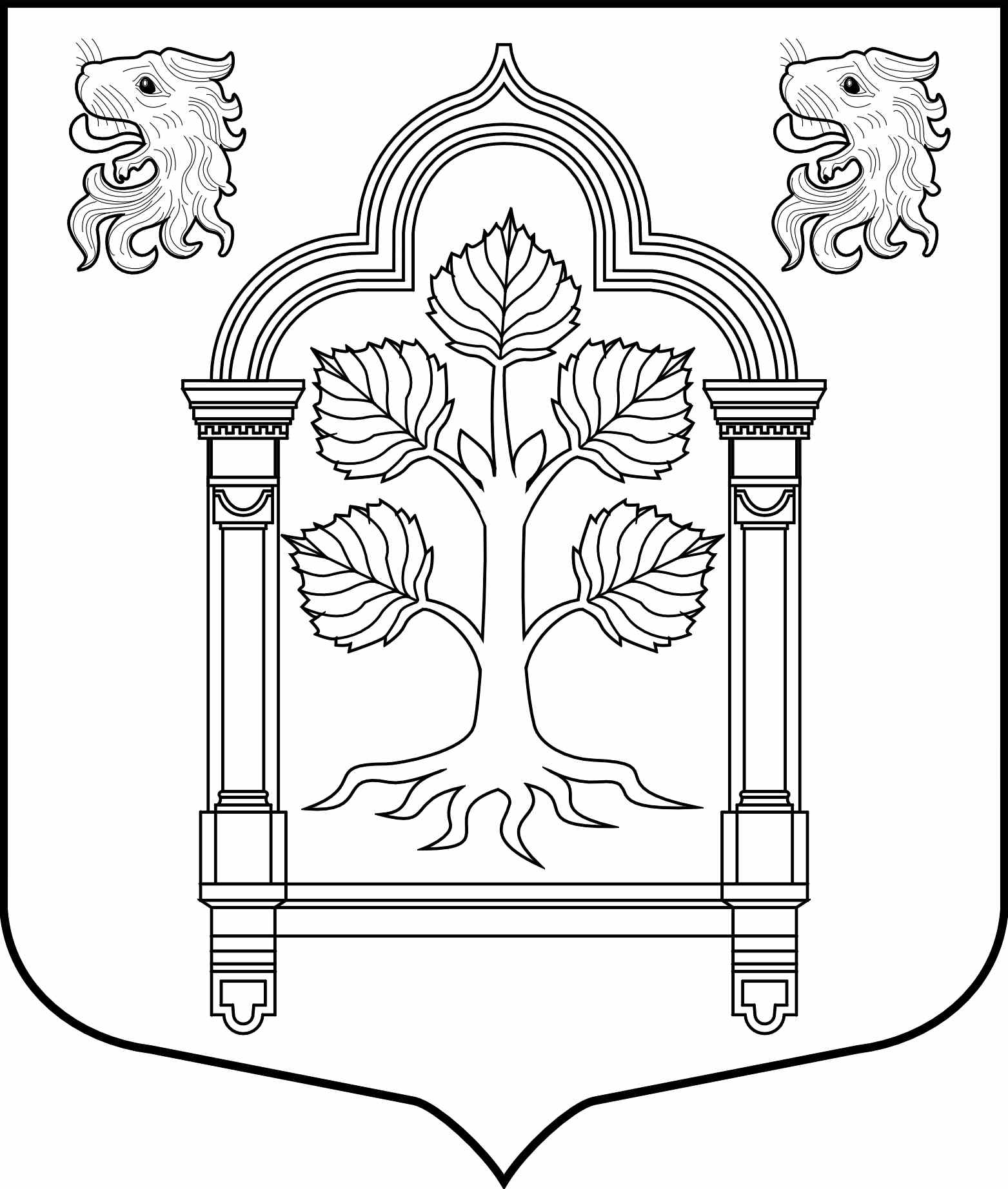 МУНИЦИПАЛЬНЫЙ СОВЕТвнутригородского муниципального образования Санкт-Петербурга 
муниципального округа Константиновское_________________________________________________________________________________________________________________________________________________________________________198264, Санкт-Петербург,пр.Ветеранов,д. 166,литер А,  тел./факс 300-48-80E-mail: mokrug41@mail.ruР Е Ш Е Н И Е (проект) «__»_____ 2020г.                                                                                           Санкт-ПетербургО внесении изменений в решение Муниципального Совета МО Константиновское от 27.11.2013 № 57 (в редакции решения № 33 от 23.08.2017)В соответствии со статьей 8 Федерального закона от 25 декабря 2008 года №273-Ф3 «О противодействии коррупции», п. 8 Указа Президента РФ от 08.07.2013 № 613 «Вопросы противодействия коррупции», протестом прокуратуры Красносельского района Санкт-Петербурга от 29.09.2020 № 03-01-290/2020 муниципальный совет внутригородского муниципального образования муниципального округа КонстантиновскоеР Е Ш И Л:В наименовании Порядка размещения сведений о доходах, расходах, об имуществе и обязательствах имущественного характера отдельных категорий лиц, замещающих муниципальные должности и должности муниципальной службы в органах местного самоуправления муниципального образования МО Константиновское и членов их семей на официальном сайте муниципального образования МО Константиновское  и предоставления этих сведений общероссийским средствам массовой информации для опубликования, утвержденного решением № 57 от 27.11.2013 № 57 (в редакции решения № 33 от 23.08.2017) (далее – Порядок)  исключить слово «общероссийским».2. В пункте 4 части 2  Порядка слова  «предшествующих совершению сделки» заменить словами «предшествующих отчетному периоду»3.Настоящее решение опубликовать в газете «Муниципальный Вестник Константиновское».4. Настоящее решение вступает в силу с момента официального опубликования.5. Контроль исполнения решения возложить на Главу муниципального образования МО Константиновское.Глава муниципального образования,исполняющая полномочия председателяМуниципального совета                                                                                         Т.В. Зыкова